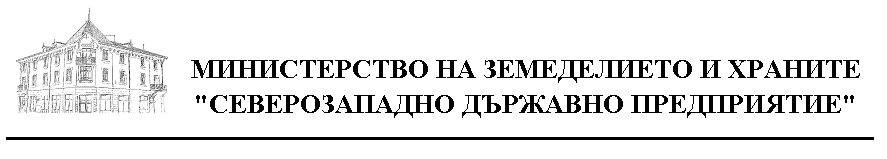 УТВЪРДИЛ: Директор на СЗДП ДП Враца                                  /инж. Цв. Цветков/УКАЗАНИЯ       І. ОПИСАНИЕ НА ПРЕДМЕТА НА ПОРЪЧКАТА       1.1. Предмет на настоящата поръчка е избор на изпълнител за ”Обслужване на работещите в СЗДП ДП – Централно управление и ТП ДГС/ДЛС от регистрирана служба по трудова медицина за срок от 12 месеца ”       1.2. Технически параметри на поръчката:       1.2.1. Здравно обслужване на 720 броя служители на СЗДП ДП – ЦУ и ТП ДГС/ДЛС (прогнозен брой), включващо:       1.2.1.1. Изготвяне на рискограма, организиране и провеждане на задължителни медицински прегледи, параклинични и функционални изследвания.1.2.1.2. Анализ на заболяемостта, свързан с резултатите от  периодичните медицински прегледи1.2.1.3. Изготвяне/актуализация на здравни досиета на работещите/.Поддръжка на електронно здравно досие.1.2.1.4. Анализ на заболеямостта във връзка с временна нетрудоспособност. Цялостна компютърна обработка на данните от издадените болнични листове /БЛ/ за временна нетрудоспособност.1.2.2. Оценка на риска на ново работно място.1.2.3. Годишен абонамент:1.2.3.1. Експертна помощ по усъвършенстване и актуализация на фирмената документация за осигуряване на безопасни и здравословни условия на труд.1.2.4. Допълнителни услуги, включващи:1.2.4.1. Оценка на влиянието на психосоциалните и психоматичните фактори и план за преодоляване на негативите от стреса на работното място.1.2.5. Измервания  на параметрите на работната среда, чрез организиране на специализирани измервания за определяне факторите на работната среда, включващо:1.2.5.1. микроклимат, шум, осветеност, вибрации1.2.5.2. прах /общ и респираторен/, химически фактори1.2.5.3. измервания на ел. безопасност 1.2.5.4. други в зависимост от трудовата дейност.1.3. Всяко ТП ДГС/ДЛС и ЦУ ще подава заявка към Изпълнителя с точния брой и поименен списък на служителите, които ще бъдат обслужвани от ИЗПЪЛНИТЕЛЯ. Заявките ще се подават към ИЗПЪЛНИТЕЛЯ в различни периоди съобразно изтичането на договорите по предходната поръчка, сключени от всяко ТП ДГС/ДЛС и ЦУ.		1.4. ПРОГНОЗНА СТОЙНОСТ БЕЗ ДДС: 30000.00лв. (тридесет хиляди) лева, без ДДС.Забележка: Посоченият прогнозен брой работници и служители отразява числеността на персонала на предприятието към момента на публикуване на поканата и е ориентировъчен. 1.5. Срокът за изпълнение на поръчката е 12 /дванадесет/ месеци.II. УСЛОВИЯ И РЕД ЗА ПОДАВАНЕ И ОТВАРЯНЕ НА ОФЕРТИТЕ2.1. Офертите трябва да бъдат представени в запечатан непрозрачен плик в деловодството на СЗДП ДП, на адрес: п.к. 3000, гр.Враца, бул.”Христо Ботев” №2, етаж 3, в срока, определен в Публичната покана.2.2. Върху плика участникът следва да посочи предмета на поръчката, наименование на участника, адрес за кореспонденция, телефон и електронен адрес.  2.3. Срок за получаване на офертите: до 25.02.2015год. - всеки работен ден от от 9.00 часа до 16.00 часа в деловодството на СЗДП ДП, на адрес: п.к. 3000, гр.Враца, бул. ”Христо Ботев” № 2, етаж 3. 2.4. Комуникацията между страните ще се осъществява по ел. път по реда на закона за електронните съобщения и ел. подпис, по пощата чрез писмо с обратна разписка или връчване на участника.2.5. Представените оферти ще бъдат отворени на 26.02.2015год. от 13.00 часа на посоченото място в административната сграда на на СЗДП ДП, на адрес: п.к. 3000, гр.Враца, бул. ”Христо Ботев” № 2.III. ИЗИСКВАНИЯ КЪМ ОФЕРТИТЕ3.1. Всеки участник в обществената поръчка има право да представи само една оферта.3.2. Офертата следва да бъде изготвена в съответствие с изискванията на Възложителя.3.3. Офертата трябва да бъде подписана от лице, което представлява участника съгласно търговската регистрация на участника или от изрично упълномощено за това лице.	3.4. Всички документи в офертата следва да бъдат на български език, написани на компютър, без поправки и/или изтривания.IV. КВАЛИФИКАЦИОННИ ИЗИСКВАНИЯ КЪМ ИЗПЪЛНИТЕЛИТЕ      4.1. Изпълнител може да бъде всяко физическо лице или търговец по смисъла на Търговския закон, както и техни обединения (не се изисква обединението да има определена правна форма, за да може да подаде оферта)4.2. Участниците трябва да притежават регистрация в публичния регистър на МЗ на службите по трудова медицина, съгласно чл. 25г, ал. 6 от Закона за здравословни и безопасни условия на труд 	4.3. Участниците трябва да имат квалифициран персонал за извършване на услугата, който следва да бъде ангажиран през целия срок за изпълнение на договора.4.4. Участникът да разполага с необходимата техническа обезпеченост за изпълнение предмета на поръчката4.5. Изпълнителят да притежава ISO 9001 или еквивалентен.4.6. Изпълнителят да има поне един изпълнен договор през последните три години, с който е обслужвал предприятия с персонал не по-малко от 720 човека.4.7. Отстраняване на участници: при изготвяне на офертата не е изпълнил обявените от възложителя условия; представил е непълна и/или несъответстваща на изискванията на Възложителя оферта и/или ценовото му предложение надвишава посочения пределен финансов ресурс на Възложителя за изпълнение на поръчката.V. СЪДЪРЖАНИЕ НА ОФЕРТАТАОфертата следва да съдържа следните документи, които се поставят в запечатан, непрозрачен плик: 5.1. Копие от документ за регистрация или единен идентификационен код, съгласно чл. 23 от Закона за търговския регистър, когато участникът е юридическо лице или едноличен търговец; за чуждестранните юридически лица – еквивалентен документ на съдебен или административен орган от държавата, в която са установени, в официален превод; копие от документа за самоличност, когато участникът е физическо лице.5.2. Оферта по образец 5.3. Актуално удостоверение за регистрация в публичния регистър на МЗ на службите по трудова медицина, съгласно чл. 25г, ал. 6 от Закона за здравословни и безопасни условия на труд  (заверено копие с надпис „Вярно с оригинала”, подпис от оправомощено лице и мокър печат на участника).5.4. Ценово предложение, съгласно образеца към документацията. Предложената цена следва да бъде посочена в лева и да включва всички преки и непреки разходи, данъци, такси и печалба.	5.5. Списък на лицата(свободен текст), които ще бъдат ангажирани с изпълнението на поръчката, придружен с копие от дипломи, удостоверяващи образованието и професионалната им квалификация – съответната призната специалност на лицата (заверено копие с надпис “Вярно с оригинала”, подпис и мокър печат на участника).	5.6.  Техническо предложение - по образец5.7. Декларация за запознаване с условията и приемане на договора- по образец	5.8. Декларация за ЕИК.  5.9. Заверено копие на сертификат ISO 9001 или еквивалентен.  5.10. Справка за изпълнените през последните три години договори с предмет сходен с предмета на настоящата поръчка – по образец. Изпълнителят следва да има поне един изпълнен договор през последните три години, с който е обслужвал предприятия с персонал не по-малко от 720 човека, както и да приложи референция от контрагента.VI. РАЗЯСНЕНИЯ ПО ДОКУМЕНТАЦИЯТА ЗА УЧАСТИЕ6.1. При писмено искане, направено до 3 дни преди изтичане на срока за получаване на офертите, ВЪЗЛОЖИТЕЛЯТ е длъжен най-късно на следващия ден да публикува в „ПРОФИЛА НА КУПУВАЧА” писмени разяснения по условията на обществената поръчка по направеното писмено искане.VII. ОЦЕНКА НА ОФЕРТИТЕ7.1. Оценката и класирането на подадените оферти, както и определянето на изпълнителя на обществената поръчка, ще се извършва от назначената от ВЪЗЛОЖИТЕЛЯ комисия.Заседанието на комисията е публично при отваряне на офертите и на него могат да присъстват участниците или техни упълномощени представители, както и представители на средствата за масово осведомяване и други лица при спазване на установения режим за достъп до сградата, в която се извършва отварянето.След отваряне на офертите, комисията обявява ценовите предложения и предлага по един представител от присъстващите участници да подпише техническите и ценовите предложения.7.2. Офертите на участниците ще се оценяват и класират според критерия „НАЙ-НИСКА ЦЕНА”, без ДДС, за извършване на задължителните медицински прегледи и изследвания за целият обем на поръчката. 7.3. Комисията съставя протокол за получаването, разглеждането и оценка на офертите и за класирането на участниците и представя същия на Възложителя за утвърждаване.VIII. СКЛЮЧВАНЕ НА ДОГОВОР8.1. ВЪЗЛОЖИТЕЛЯТ сключва писмен договор с избрания ИЗПЪЛНИТЕЛ на обществената поръчка по представения към документацията проект на договор,                                 след утвърждаване от ВЪЗЛОЖИТЕЛЯ на протокола на комисията за получаването, разглеждането и оценката на офертите и за класирането на участниците.8.2. В договора за възлагане на обществената поръчка ще бъдат включени всички предложения от офертата на класирания на първо място участник, въз основа на която е определен за Изпълнител.	8.3. При подписване на договора определеният изпълнител следва да представи документите, посочени в чл. 101е, ал. 2, т. 1 и т. 2 от Закона за обществените поръчки.	8.4. ВЪЗЛОЖИТЕЛЯТ може последователно да предложи сключване на договор при условията, посочени в т. 8.1., 8.2. и 8.3. от настоящия раздел „Сключване на договор” с участника, класиран на второ и на следващо място, когато участникът, който е имал право да сключи договора: 	8.4.1. Откаже да сключи договор.	8.4.2. Не представи някои от документите по чл. 101е, ал. 2, т. 1 и т. 2 от Закона за обществените поръчки.	8.4.3. Не отговаря на изискванията на чл.47, ал. 1, т. 1 или ал. 5 от ЗОП.